1. Taikymas 1.1. Tvarkoje aprašomi Operatorių atliekami veiksmai ir atsakomybės, vykdant Telecentro objektuose  įrangos talpinimo ir jau patalpintos įrangos aptarnavimo darbus. 2. Apibrėžimai, santrumpos, nuorodos 2.1. Darbai – Operatorių Įrangos talpinimo ir techninio aptarnavimo darbai.   2.2. Įrangos techninis aptarnavimas – patalpintos Įrangos priežiūra: matavimo - reguliavimo darbai, įrangos sugedusių blokų, modulių, plokščių, detalių, elementų 	remontas, pakeitimas/atnaujinimas (tų pačių matmenų), programinio aprūpinimo ir nustatymų keitimas, įrangos patikra, derinimas, reguliavimas, matavimai, gedimų šalinimas.  2.3. Operatorius – Telecentro padalinyje/-iuose Įrangą patalpinusi bendrovė.  2.4. Rangovas - Operatoriaus samdyti/įgalioti darbuotojai ar bendrovė.  2.5. Telecentro objektas – bendrovės padalinys ar jo struktūrinis vienetas (RTS, RRS, RS) su visais jo statiniais ir teritorija.  Santrumpos DSS – darbuotojų sauga ir sveikata. RRS – radiorelinė stotis.  RTS – radijo ir televizijos stotis. RS – radijo stotis.  3. Operatoriaus veiksmai, vykdant Telecentro objektuose talpinamos įrangos darbus.3.1. Techninių sąlygų rengimas.3.1.1. Jei Užsakovas pageidauja patalpinti naują ar papildyti patalpintos įrangos kiekius, pakeisti esamą įrangą pakeičiant jos matmenis, pateikia nustatytos formos užsakymą techninėms sąlygoms parengti (toliau - Užsakymas). Užsakymas  pateikiamas el. paštu paraiskos@telecentras.lt. Užsakymo forma patalpinta: www.telecentras.lt 3.1.2. Technines sąlygas ir komercinį pasiūlymą Telecentras pateikia per 14 kalendorinių dienų nuo užsakymo dienos.3.2. Įrangos instaliacinio (montavimo) projekto (toliau – Projektas) rengimas ir derinimas.3.2.1. Kai Projektą rengia Telecentras, Užsakovas pasirašo Sutartį dėl projektavimo darbų atlikimo.3.2.2. Kai Projektą rengia Užsakovas, jis pagal Telecentro išduotas Technines sąlygas parengia Projektą (2 egzempliorius) ir jį bei elektroninę jo versiją pateikia derinti Telecentrui sutartys@telecentras.lt Projekto analizė turi būti atlikta ne ilgiau nei  per 5 darbo dienas.3.2.3. Jei nustatomi Projekto neatitikimai Techninėms sąlygoms, Telecentras neatitikimus nurodo Projekto neatitikimo akte (laisvos formos). Pagal Projekto neatitikimo akte nurodytą sumą Užsakovui pateikiama sąskaita faktūra. (Neatitikimas apmokestinamas projekto klaidų analizės įkainiais.)3.3. Įrangos talpinimo/demontavimo darbų atlikimas.3.3.1. Užsakovas, pasirašęs sutartinius dokumentus, užsako darbus, pateikdamas Paraišką (naujos, papildomos įrangos sumontavimo, sumontuotos įrangos išmontavimo, įrangos aptarnavimo (remonto) darbams) el. paštu Telecentro darbuotojui.3.3.2. Įrangos instaliacinius darbus gali atlikti Telecentras arba Užsakovas. 3.3.3. Užbaigę darbus Operatoriaus/Rangovo darbuotojai sutvarko darbo vietą, surenka darbo įrankius, nepanaudotas medžiagas, atliekas ir nustatytoje vietoje (aplanke šalia bazinės stoties) palieka atnaujintą projektinę dokumentaciją (brėžinį) apie talpinamos įrangos sudėtį, kiekius. Patikrina ir įsitikina, kad Įranga, kurios techninis aptarnavimas ar įdiegimas/rekonstrukcija atlikta, yra saugi toliau naudoti, nuo jos nuimtos visos laikinos apsaugos priemonės, surinkti įrankiai ir pašalintos atliekos.PASTABA.  Atvykęs vykdyti talpinimo darbus Užsakovas atvykęs vykdyti talpinimo darbus pateikia tokius pat dokumentus, vykdo tokius pat reikalavimus kaip ir atvykęs atlikti Įrangos aptarnavimo darbus. 4. Operatoriaus veiksmai, vykdant Telecentro objektuose patalpintos Įrangos aptarnavimą 4.1. Pateikia metinį darbuotojų, vykdysiančių Įrangos aptarnavimą Telecentro objektuose, sąrašą 4.1.1. Kiekvienais metais iki gruodžio 20 d. el. paštu info@telecentras.lt pateikia savo ir/ar Rangovų darbuotojų, kurie vykdys Darbus Telecentro objektuose Operatoriaus ir (arba) rangovų darbuotojų sąrašą (forma patalpinta internetiniame  puslapyje http://www.telecentras.lt). 4.1.2. Pateiktas sąrašas galioja iki ateinančių metų pabaigos. Jei keičiasi darbuotojų sudėtis ar kiti duomenys, atnaujintą sąrašą būtina nedelsiant pateikti  punkte nurodytais kontaktiniais duomenimis.  4.2. Derina planuojamus vykdyti Darbus 4.2.1. Operatorius, pageidaudamas atlikti patalpintos Įrangos techninio aptarnavimo darbus, el. paštu tvc@telecentras.lt  pateikia PARAIŠKĄ (aptarnavimo darbams, nekeičiant įrangos sudėties). Paraiška turi būti pateikta ne vėliau kaip prieš 8 val. iki darbų pradžios. 4.2.2. Paraiškos teikiamos konkrečiam darbui ir darbo vietai, o pasikeitus darbų pobūdžiui ar jų atlikimo sąlygoms, privalo būti pateikta nauja Paraiška. Paraišką pasirašo/patvirtina Operatoriaus įgaliotas asmuo. 4.2.3 Jei Operatorius atšaukia aptarnavimo darbus jis privalo pranešti Telecentro atstovui ne vėliau nei prieš 2 val. Iki darbų pradžios.  4.2.4. Įvykus Operatoriaus įrangos gedimui, kai į Telecentro patalpas reikia patekti neplanuotai ir bet kuriuo paros metu, Operatorius apie tai nedelsiant informuoja tel. 8-5-2040471 arba 8-65501251, suderina vietą, laiką ir patekimo į objektą būdą, o pabaigus gedimo šalinimo darbus, bet ne vėliau kaip per 8 darbo val. pateikia užpildytą paraišką tvc@telecentras.lt. 4.3. Derina planuojamų vykdyti Darbų laiką 4.3.1. Operatorius planuojamų Darbų vykdymo laiką, trukmę, patekimo į objektą sąlygas prieš atvykstant į Telecentro objektą suderina su  Telecentro atstovu:  į Vilniaus televizijos bokštą,,  Visagino RTS, Šalčininkų, Ignalinos, Molėtų, Utenos RRS – su atstovu Vilniuje tel. 8 687 87474; į Juragių RTS, Kauno, Sitkūnų RS, Jurbarko, Griškabūdžio, Alytaus, Druskininkų, Marijampolės, Varėnos, Kalvarijos RRS – su atstovu Kaune tel. 8 640 30690 arba 8 37 215015;  į Šiaulių (Bubių) RTS, Mažeikių, N. Akmenės, Tryškių, Joniškio, Telšių, Šeduvos RRS – su atstovu Šiauliuose tel. 8 656 58622; į Klaipėdos (Girulių RTS), į Tauragės RTS, Raseinių,  Laukuvos, Plungės, Skuodo, Nidos, Švėkšnos RRS – su atstovu Klaipėdoje tel. 8 687 58331; į Anykščių (Viešintų) RTS, Panevėžio, Rokiškio, Ukmergės, Kėdainių, Biržų RRS – su atstovu Panevėžyje tel. 8 618 41912; 4.4. Atvykęs į Telecentro objektą pateikia dokumentus 4.4.1. Į Telecentro objektą įleidžiami tik Operatoriaus ir (arba) rangovų darbuotojų sąraše ir Paraiškoje įrangos techninio aptarnavimo darbams nurodyti asmenys, kurie vadovui/įgaliotam asmeniui pateikė galiojančius darbo pažymėjimus ar asmens dokumentus bei elektrosaugos ir (ar) aukštalipių pažymėjimus. 4.5. Vykdo reikalavimus 4.5.1. Darbai Telecentro stiebuose ir bokštuose, veikiančiuose elektros įrenginiuose vykdomi pagal Operatoriaus/Rangovo darbų vadovo nurodymus. 4.5.2. DRAUDŽIAMA fotografuoti ir filmuoti (ar kitaip fiksuoti vaizdą) Telecentro objekte esančius įrangą, statinius be Telecentro generalinio direktoriaus raštiško leidimo.  4.5.3. Operatoriaus/Rangovo darbų vadovai atsako, kad Telecentro objektuose Darbus vykdantys jų darbuotojai: yra Operatoriaus ir (arba) rangovų darbuotojų sąraše nurodyti darbuotojai; yra instruktuoti ir informuoti apie esamus ir galimus rizikos veiksnius, pavojus bei saugaus darbo procedūras; yra supažindinti su šioje tvarkoje nustatytais reikalavimais, kurie reglamentuoja Telecentro objektuose talpinamos/patalpintos Įrangos aptarnavimą. turi tinkamą kvalifikaciją ir yra atestuoti teisės nustatyta tvarka tokių darbų atlikimui; vadovaujasi ir vykdo DSS įstatymo, elektros įrenginių eksploatavimo saugos taisyklių, Saugos ir sveikatos taisyklių statyboje, Elektrinių ir elektros tinklų eksploatavimo taisyklių, priešgaisrinės saugos taisyklių, elektros įrenginių įrengimą ir eksploatavimą, statybos darbų vykdymą reglamentuojančių norminių teisės aktų reikalavimus. yra aprūpinti reikiamais įrankiais ir asmeninėmis apsauginėmis priemonėmis saugiam darbui.  4.5.4. Telecentro objekte įvykus nelaimingam atsitikimui, kurio metu nukentėjo Operatoriaus/Rangovo darbuotojas, nelaimingo atsitikimo tyrimą organizuoja Operatorius, kviesdamas tyrime dalyvauti Telecentro atstovą. 4.6. Darbų užbaigimas 4.6.1. Operatoriaus/Rangovo darbuotojai sutvarko darbo vietą, surenka darbo įrankius, nepanaudotas medžiagas, atliekas. Patikrina ir įsitikina, kad Įranga, kurios techninis aptarnavimas ar įdiegimas/rekonstrukcija atlikta, yra saugi toliau naudoti, nuo jos nuimtos visos laikinos apsaugos priemonės, surinkti įrankiai ir pašalintos atliekos. Atsakingas darbų vadovas.  4.6.2. Apie darbų užbaigimą Operatoriaus/Rangovo darbų vadovas informuoja Telecentro darbuotoją. Jei Operatoriaus/Rangovo darbuotojas buvo įleistas nuotoliniu būdu, jis apie darbų užbaigimą praneša tel. 8 5 2040471. 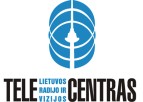 Ryšio įrangos talpinimo Telecentro objektuose  ir patalpintos įrangos aptarnavimo tvarkaGalioja nuo 2014  m. 11 mėn. 